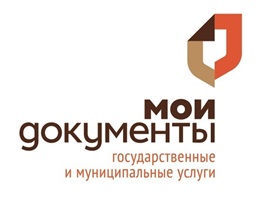 Уважаемые родители!Постановка детей на учет в автоматизированную информационную систему «Электронная очередь» осуществляется на основании административного регламента по предоставлению муниципальной услуги «Постановка на учет, выдача направления для зачисления ребенка, в том числе в порядке перевода, в образовательную организацию, осуществляющую   деятельность по образовательной программе дошкольного образования», действующего на территории Переволоцкого района (далее административный регламент).Муниципальная услуга в части приема заявлений путем личного обращения осуществляется в МКУ «МФЦ Переволоцкого района» по адресу:Адрес:
461263, Оренбургская область, Переволоцкий район, п. Переволоцкий, ул.  Ленинская, д. 115Телефон:
Телефон: 8 (35338)31-2-49Часы приема:
Понедельник, среда, четверг, пятница- с 09:00 -17:00
Вторник- 08:00-20:00
Суббота -09:00-15:00   без перерыва на обед
воскресенье–выходной деньА также в территориально обособленных подразделениях МКУ «МФЦ Переволоцкого района».Муниципальная услуга в части приема заявлений в электронном виде, постановки на учет в заявительном порядке осуществляется на портале государственных и муниципальных услуг: http://www.gosuslugi.ru. Предоставление муниципальной услуги в электронном виде обеспечивается ресурсами АИС ГМУСО.Документы, необходимые для подачи заявления:документ, удостоверяющий личность заявителя,  либо оригинал документа, удостоверяющего личность иностранного гражданина и лица без гражданства в Российской Федерации в соответствии со статьей 10 Федерального закона от 25 июля 2002 г. N 115-ФЗ «О правовом положении иностранных граждан в Российской Федерации»;документ, подтверждающий право представлять интересы ребенка (в случае если заявитель не является родителем);оригинал свидетельства о рождении ребенка;документ, подтверждающий место жительства ребенка на закрепленной территории;документ, подтверждающий право (льготу) родителям (законным представителям) на внеочередное или первоочередное предоставление места в ДОО в соответствии с действующим федеральным законодательством (при наличии). Категории детей, которые имеют право на внеочередное и первоочередное зачисление в детский сад представлены в административном регламенте;справка врачебной комиссии для постановки на учет в группы оздоровительной направленности;заключение психолого-медико-педагогической комиссии для постановки на учет в группы компенсирующей направленности.Родители (законные представители) детей, являющихся иностранными гражданами или лицами без гражданства, дополнительно предъявляют документ, подтверждающий родство заявителя (или законность представления прав ребенка), и документ, подтверждающий право заявителя на пребывание в Российской Федерации.В случае перевода обучающегося по инициативе его родителей (законных представителей) родители (законные представители) обучающегося:осуществляют выбор принимающей организации;обращаются в выбранную организацию с запросом о наличии свободных мест соответствующей возрастной категории обучающегося и необходимой направленности группы, в том числе с использованием информационно-телекоммуникационной сети «Интернет» (далее — сеть Интернет);при отсутствии свободных мест в выбранной организации обращаются в отдел образования для определения принимающей организации из числа муниципальных образовательных организаций;обращаются в исходную организацию с заявлением об отчислении обучающегося в связи с переводом в принимающую организацию. Заявление о переводе может быть направлено в форме электронного документа с использованием сети Интернет.